To be offered Friday April 8th  2016Quality Angus/Wagyu Genetics108 Angus Heifers PTIC to Goshu Wagyu BullsFor further details contactJake Lebroque0429 571643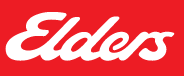 